Мой любимый 1 «А» класс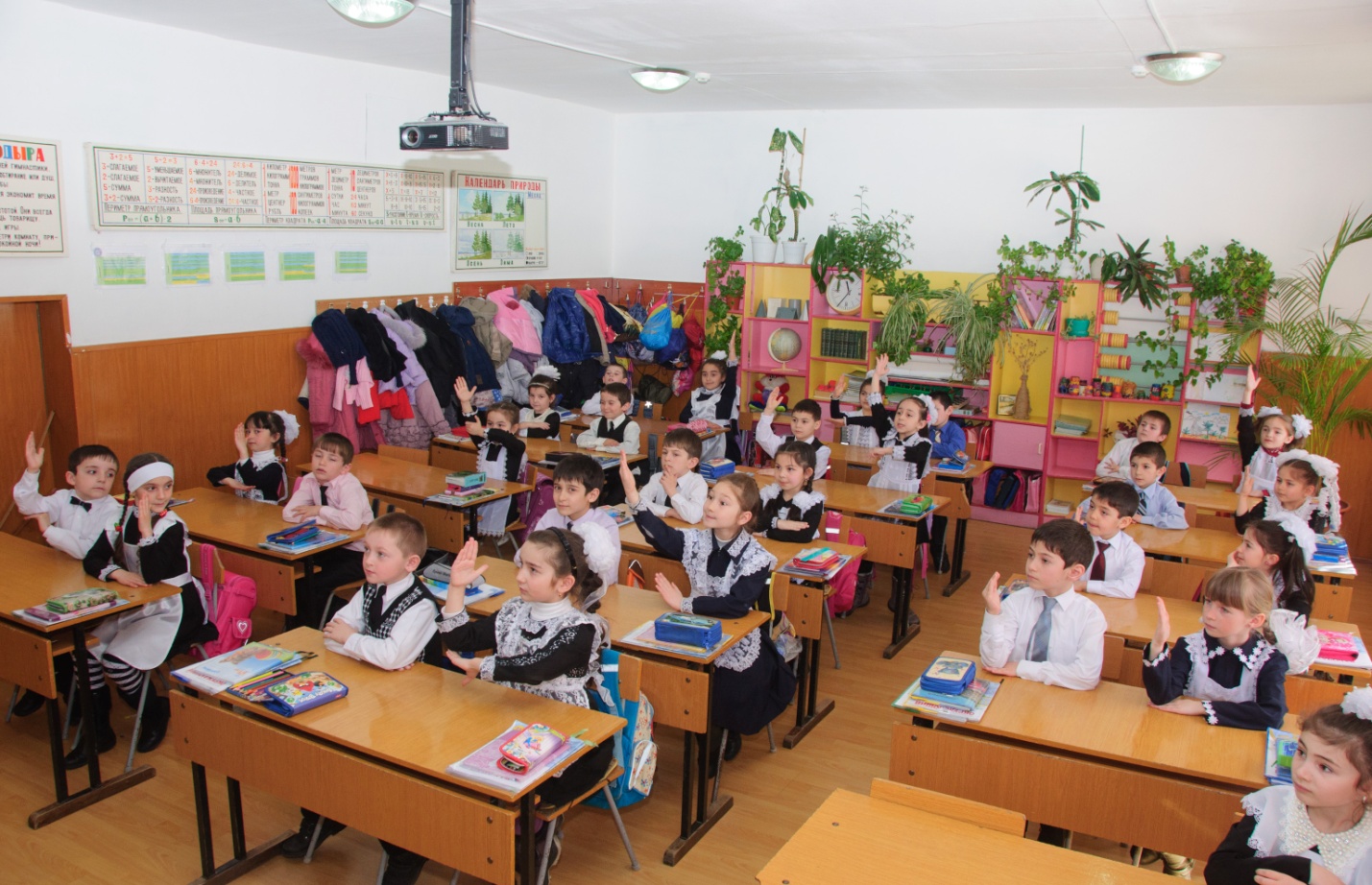 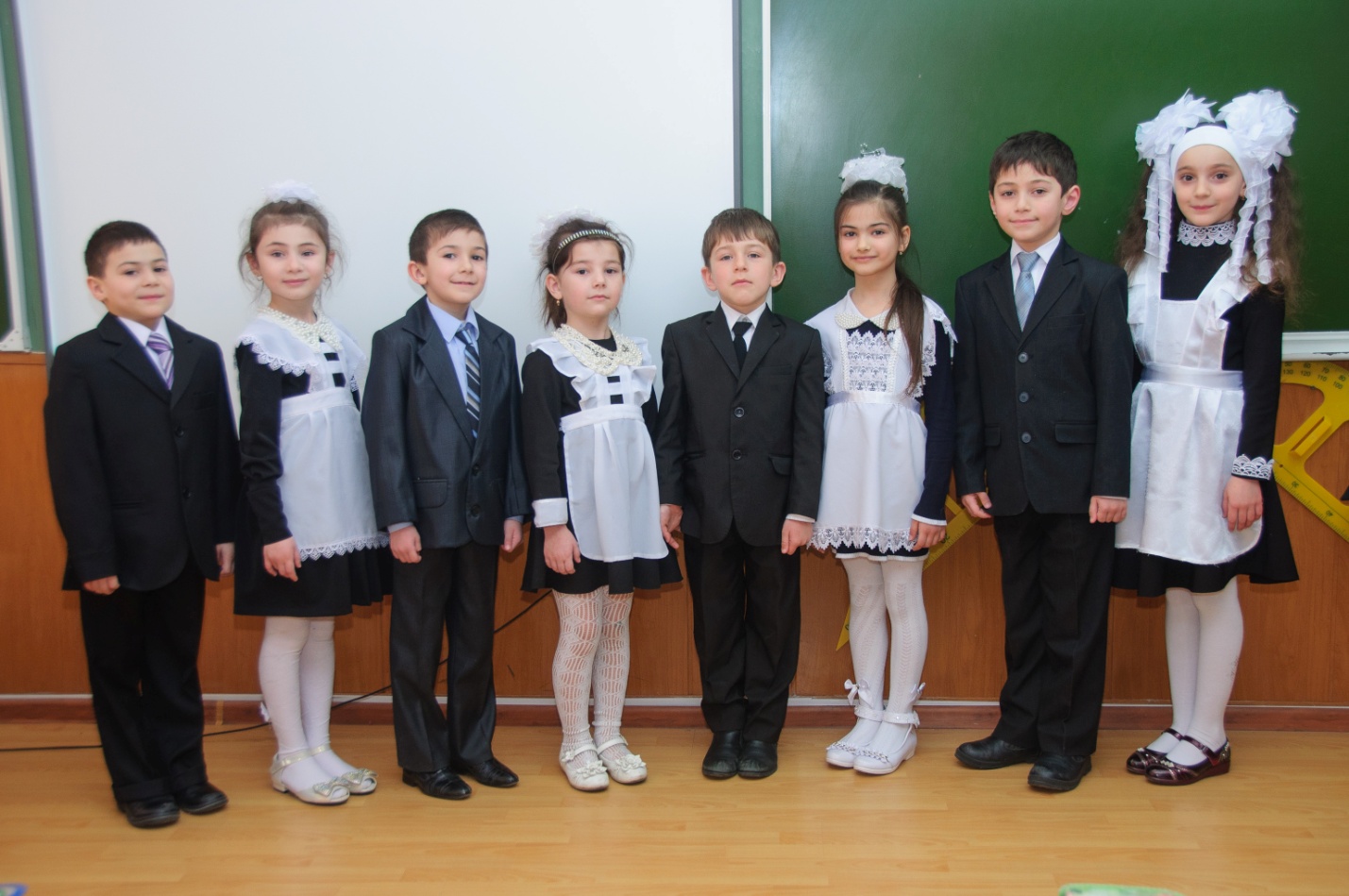 «Вместе уверенно смотрим в будущее»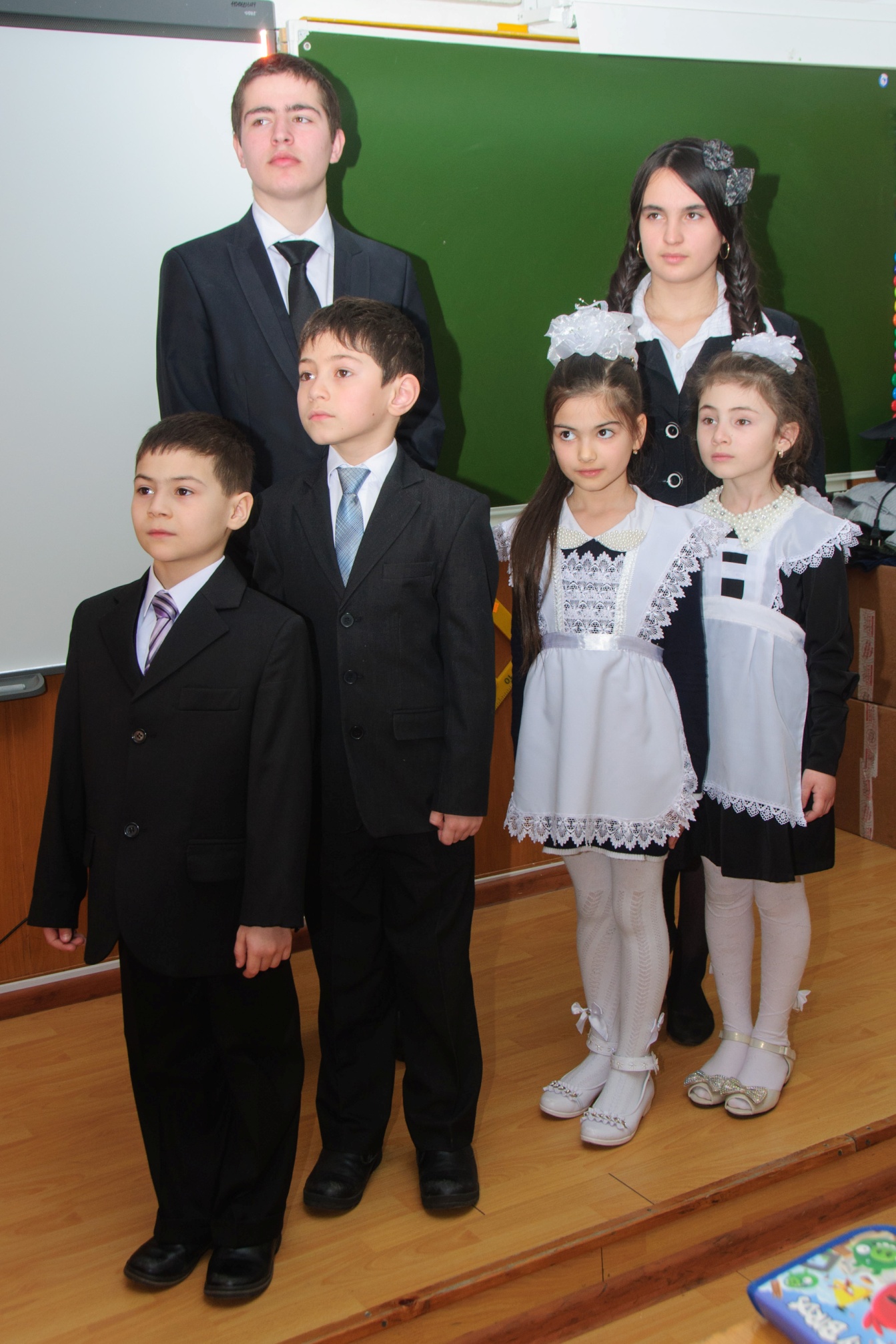 Из чего сделаны наши мальчишки?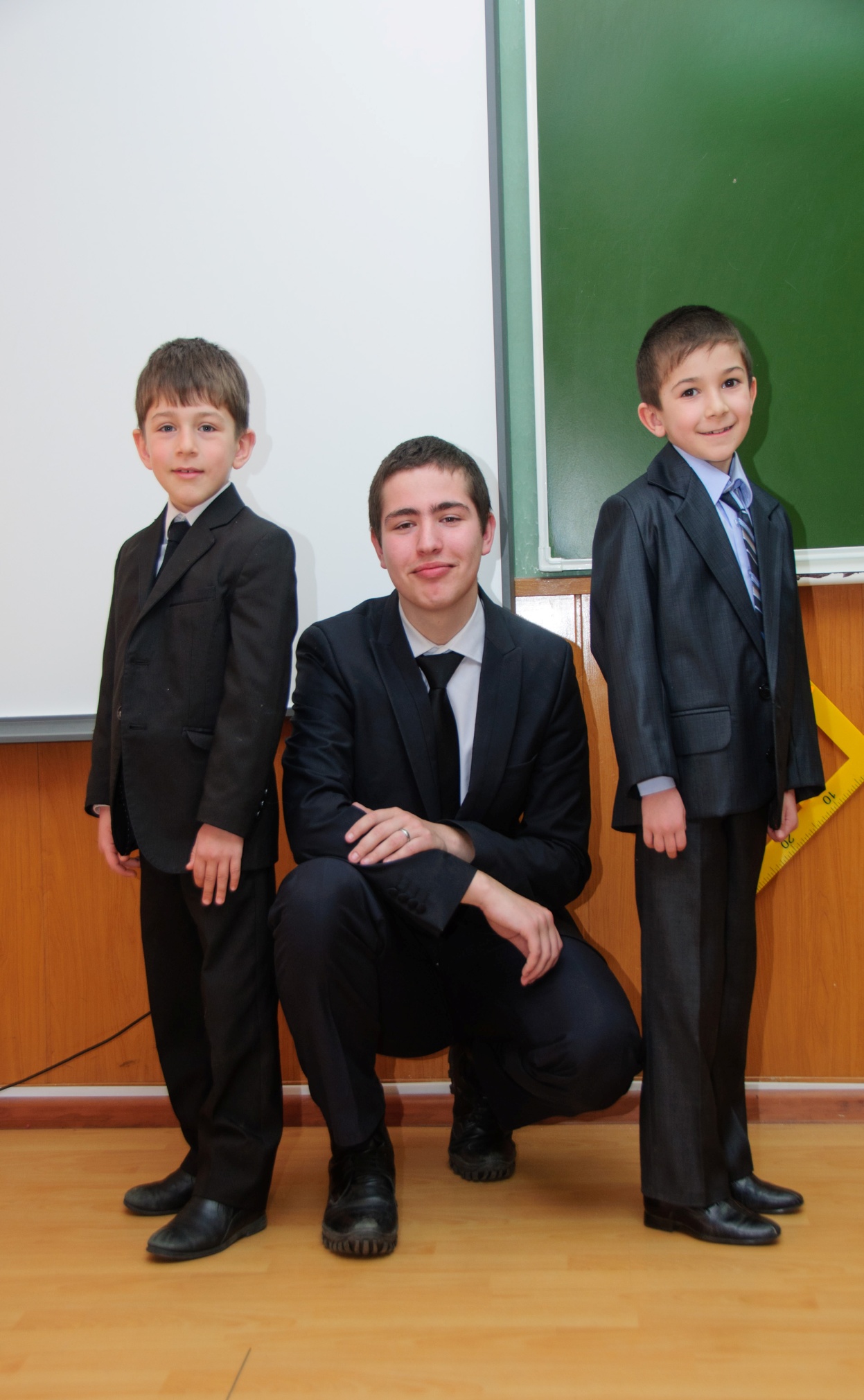 Сначала так…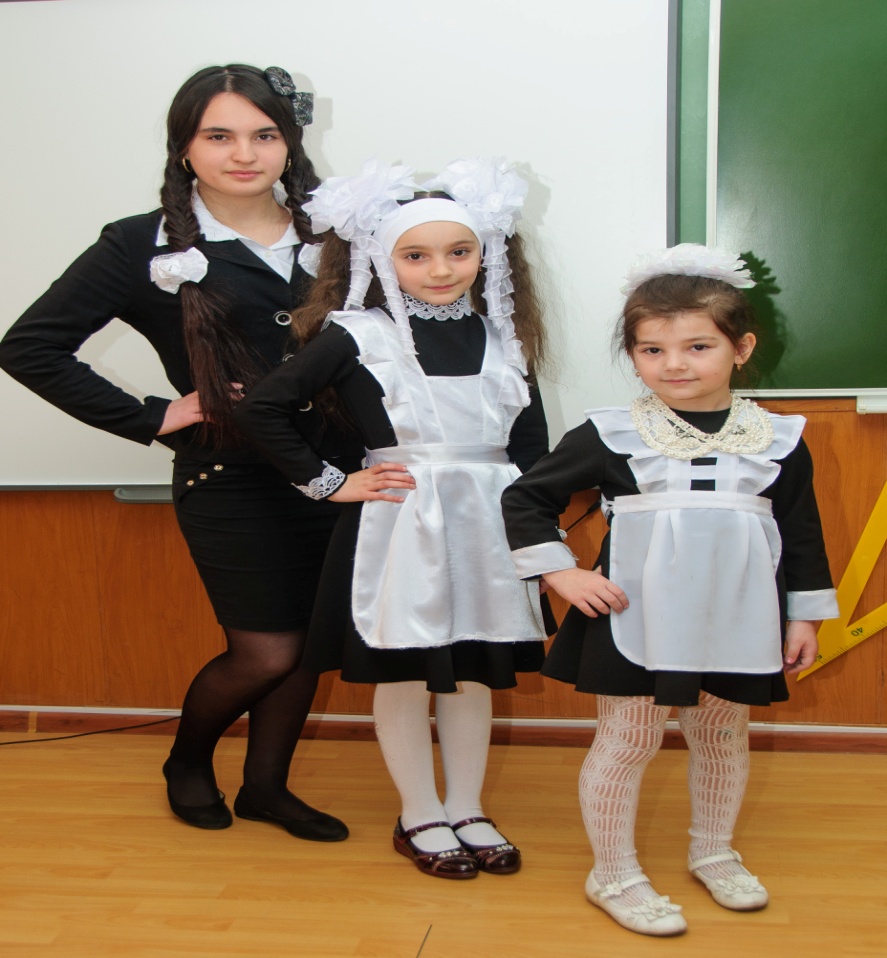 Потом вот так…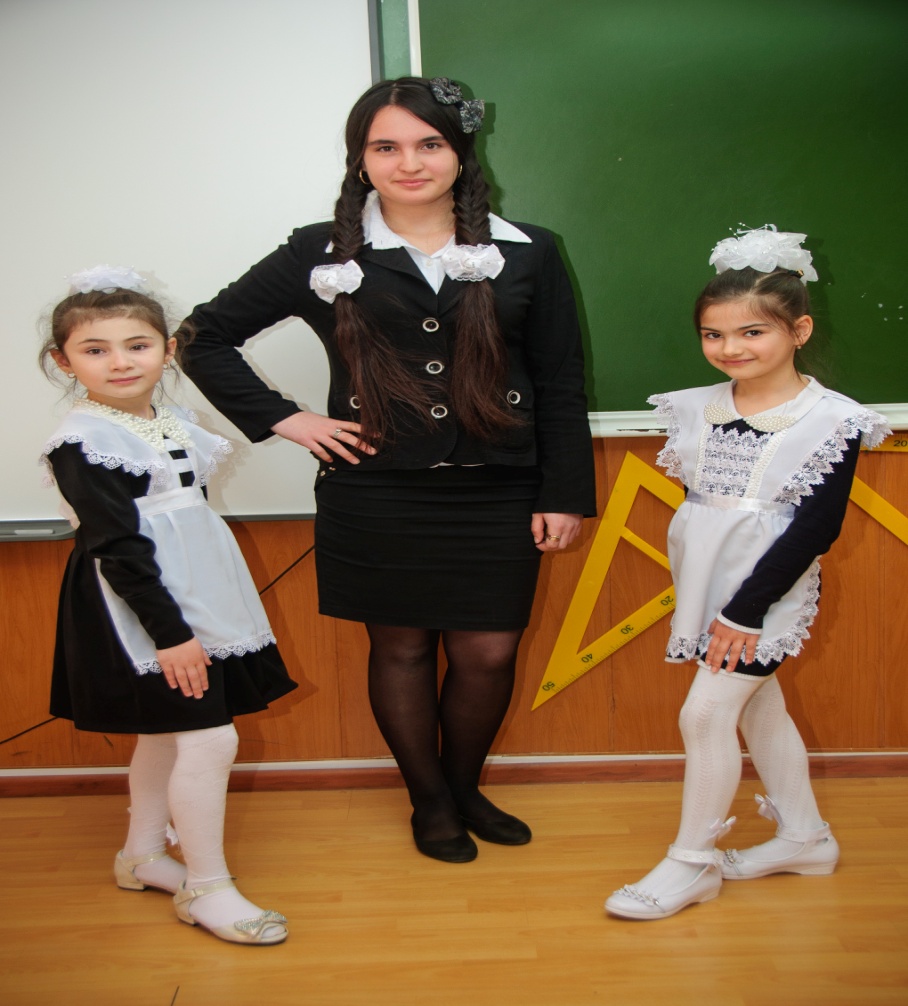 
Кто быстрее догадается?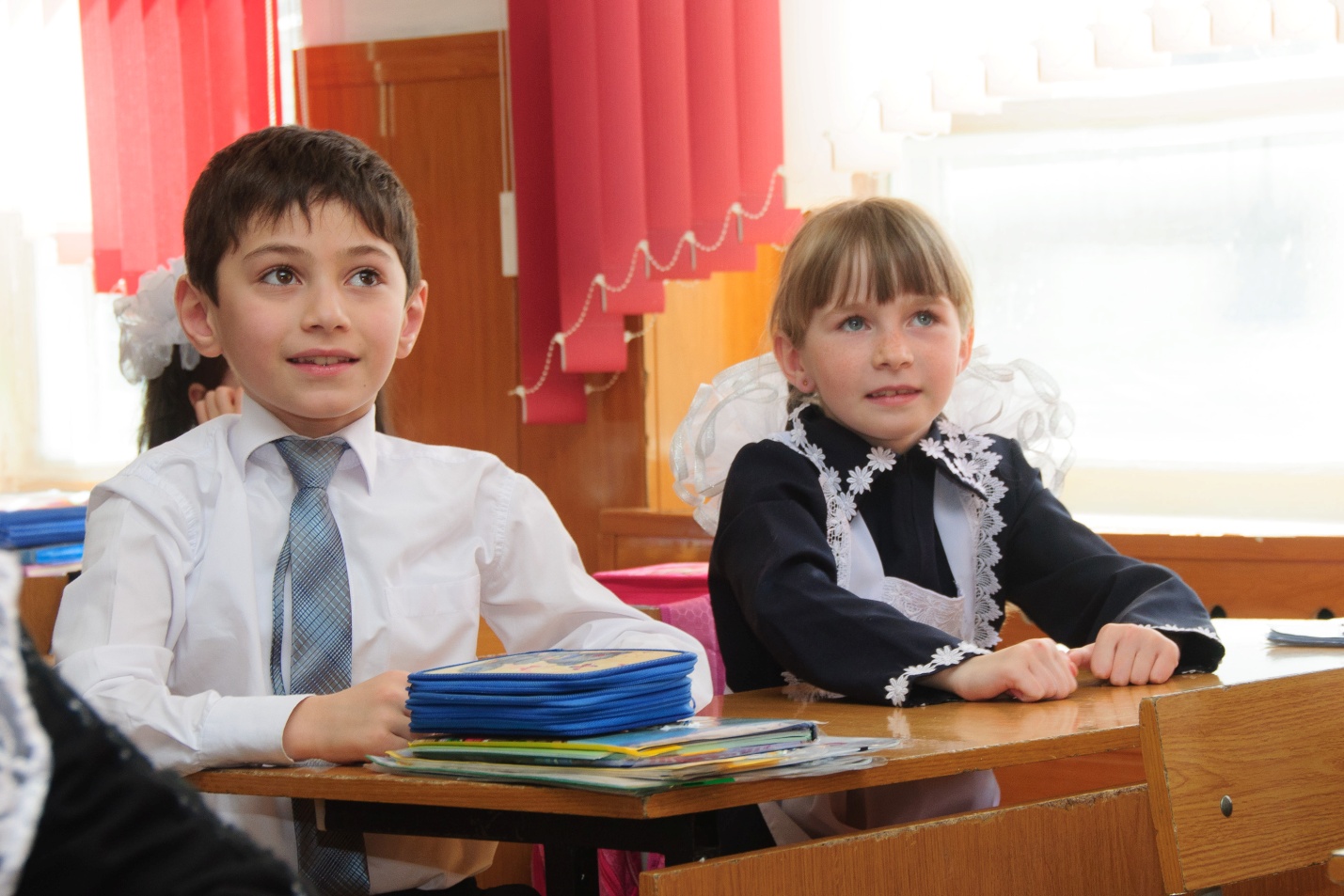 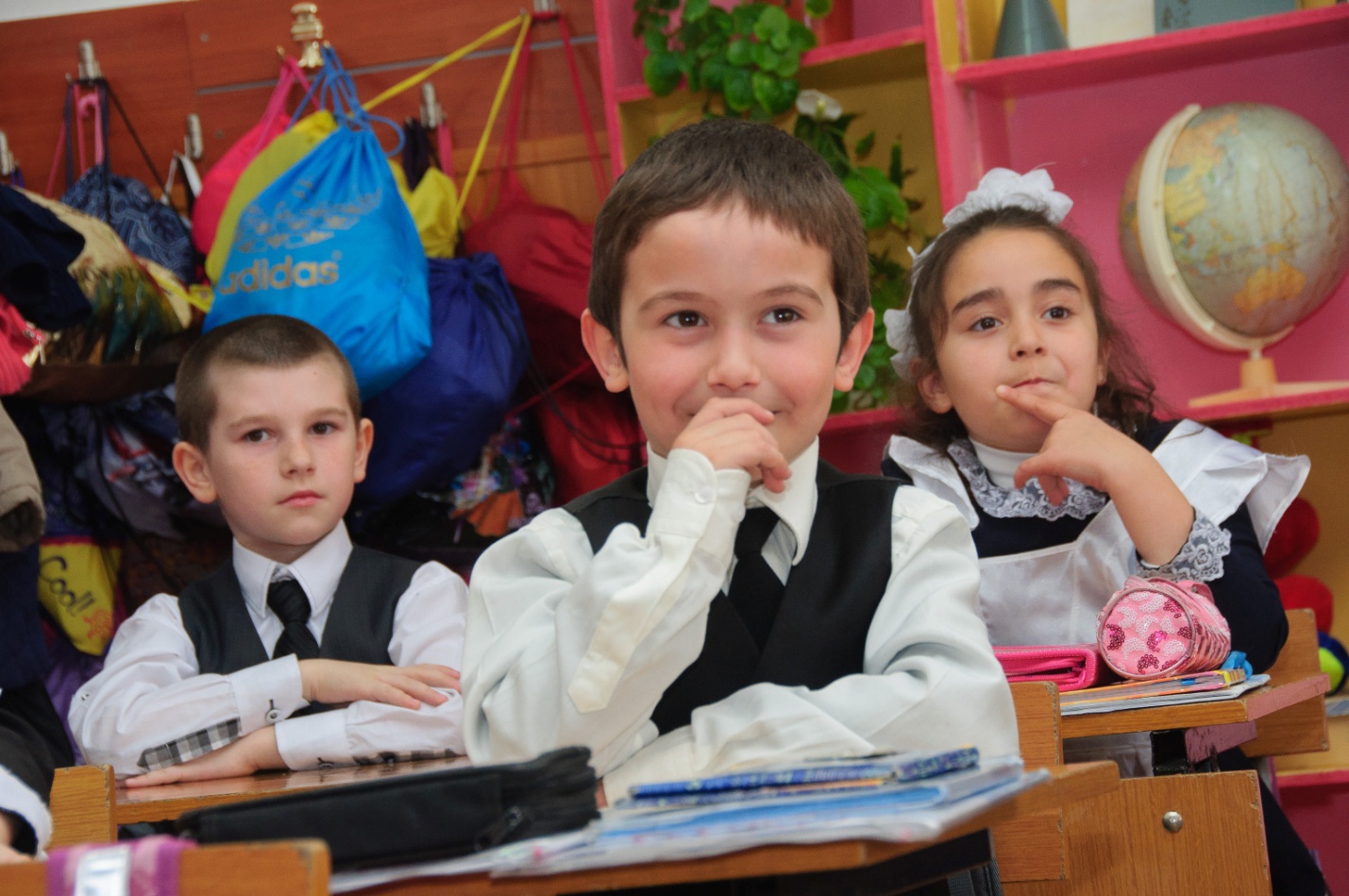 «Как мне нравится работа в паре!»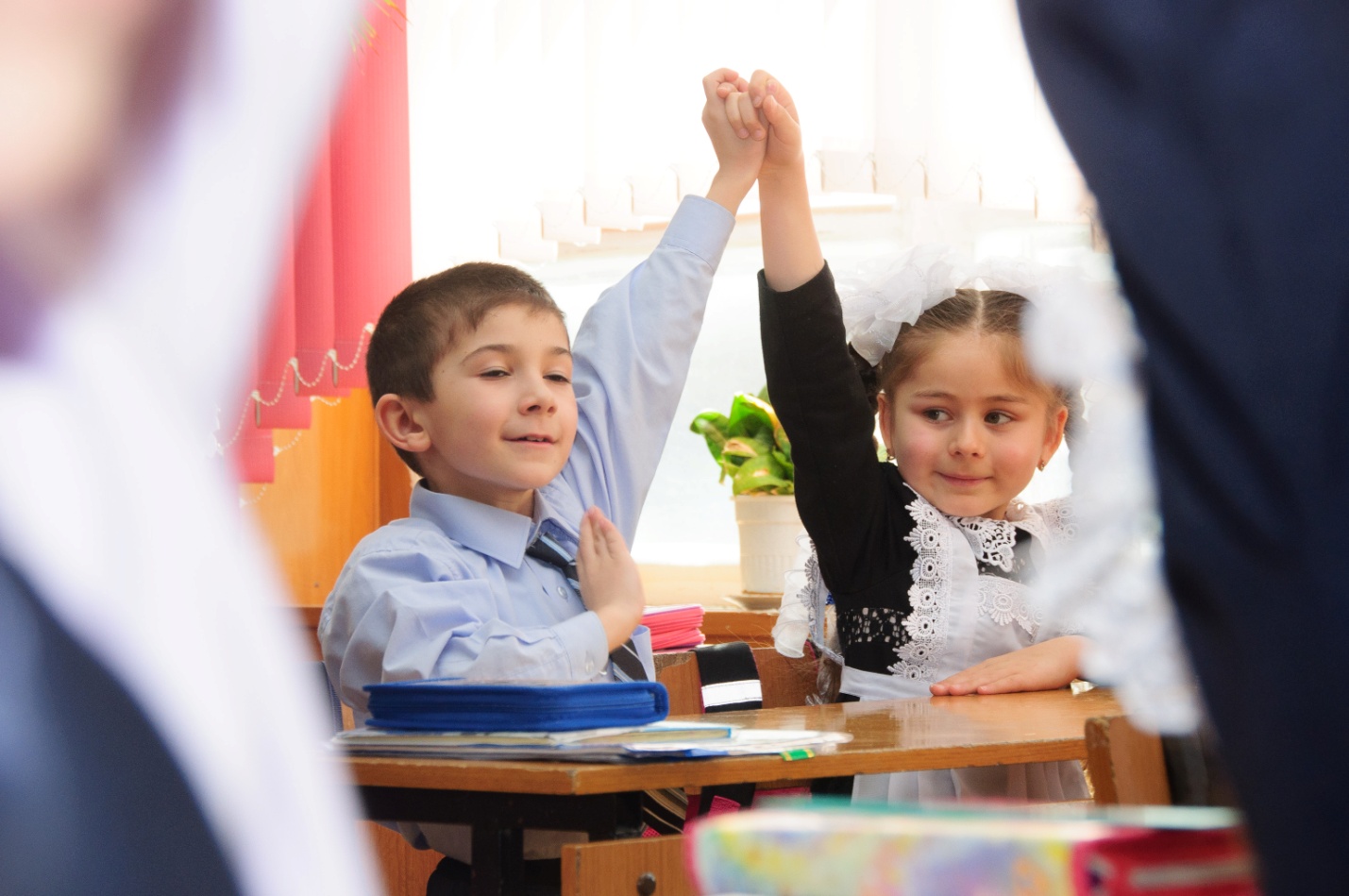 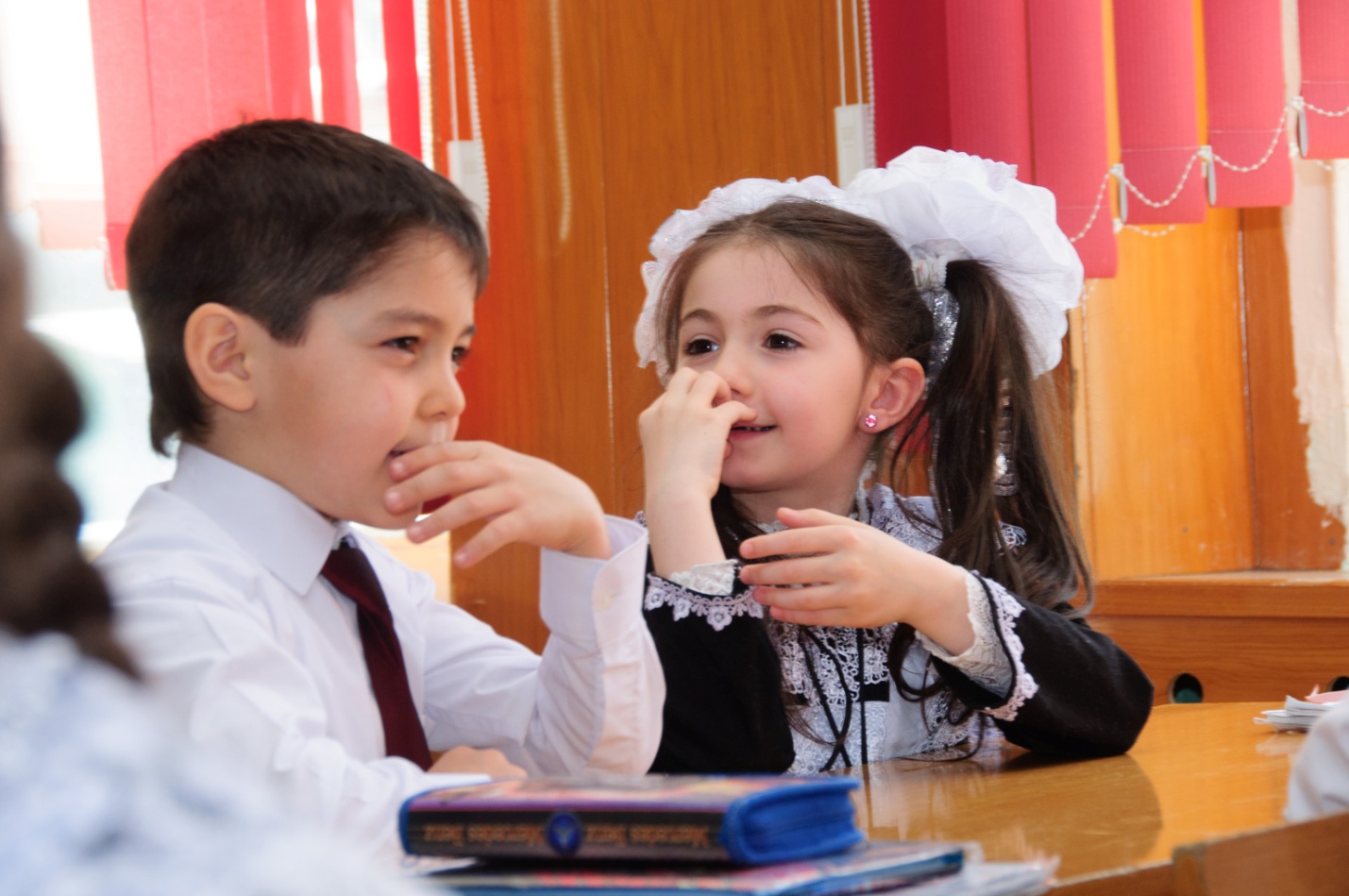 Не грусти, не смотри печально, 
В ожиданье исхода дня... 
В этом мире всё так случайно... 
Кто-то молится и за тебя...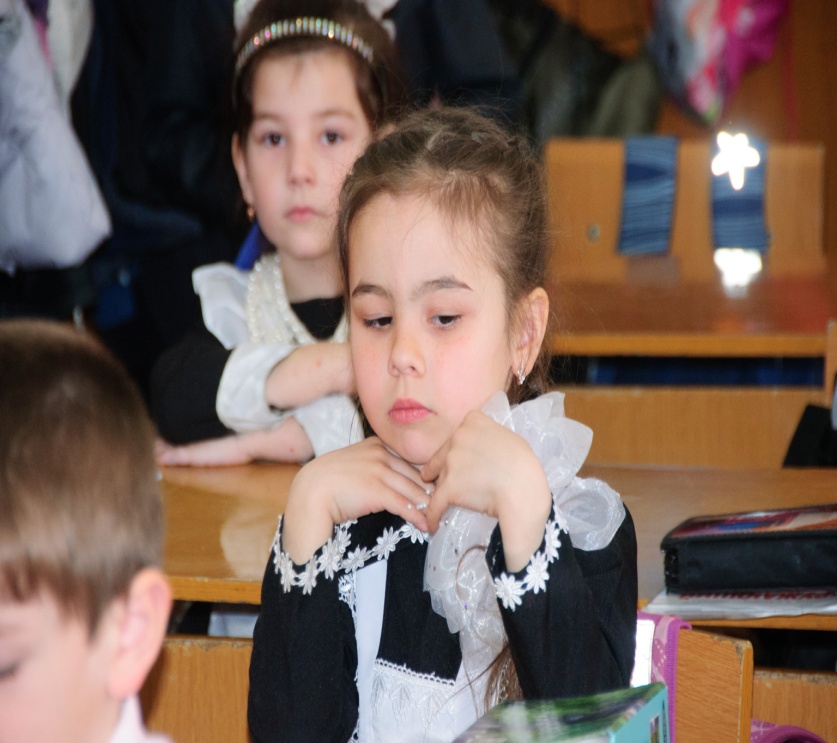 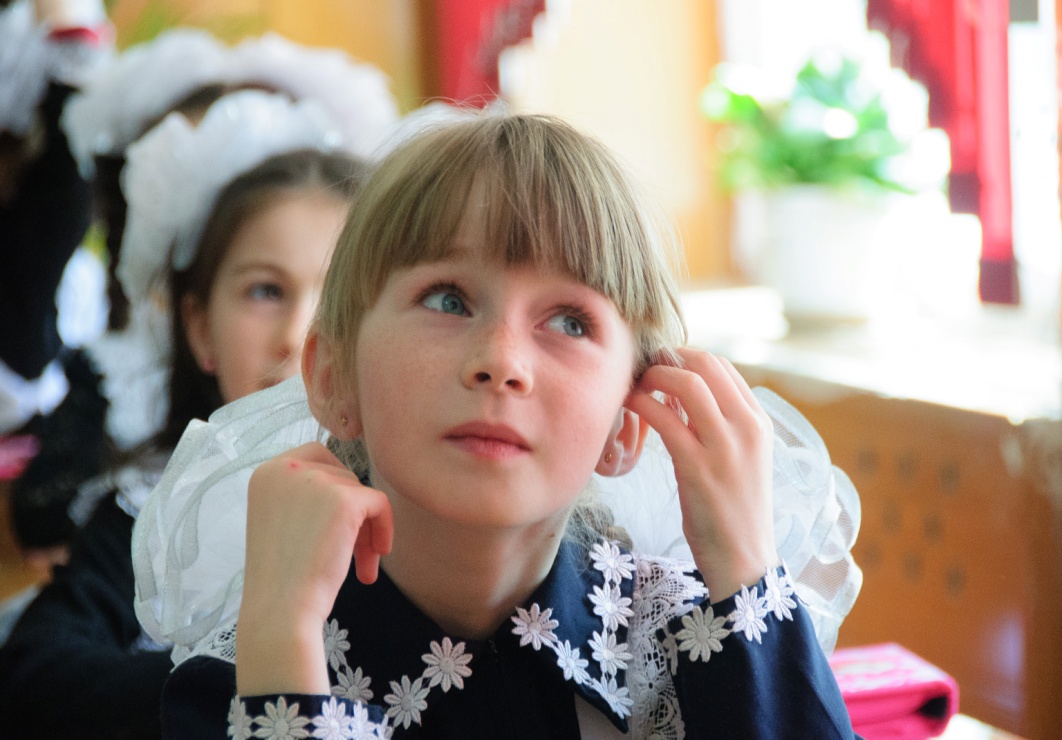 «Перемена, перемена!» —Заливается звонок.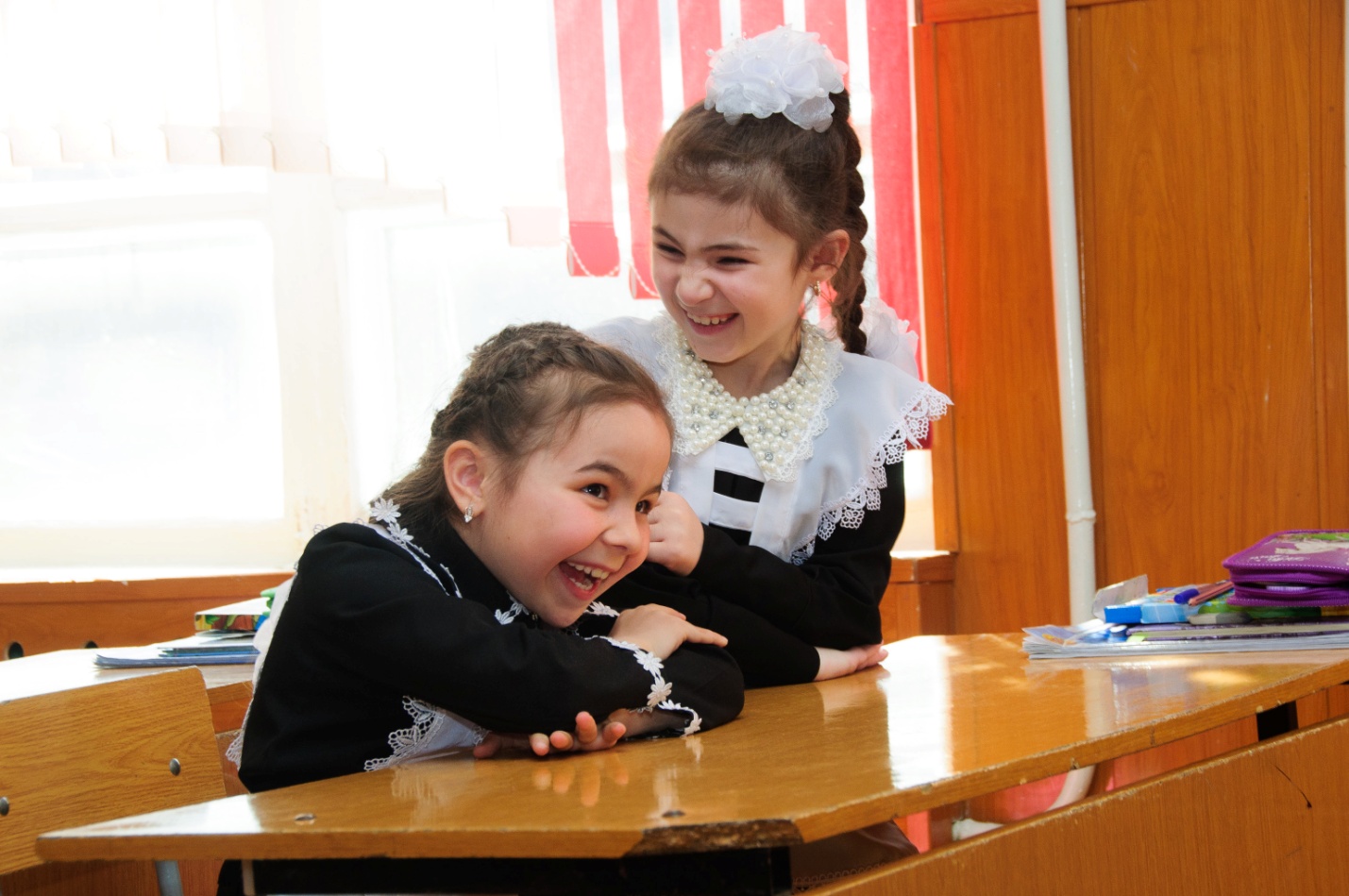 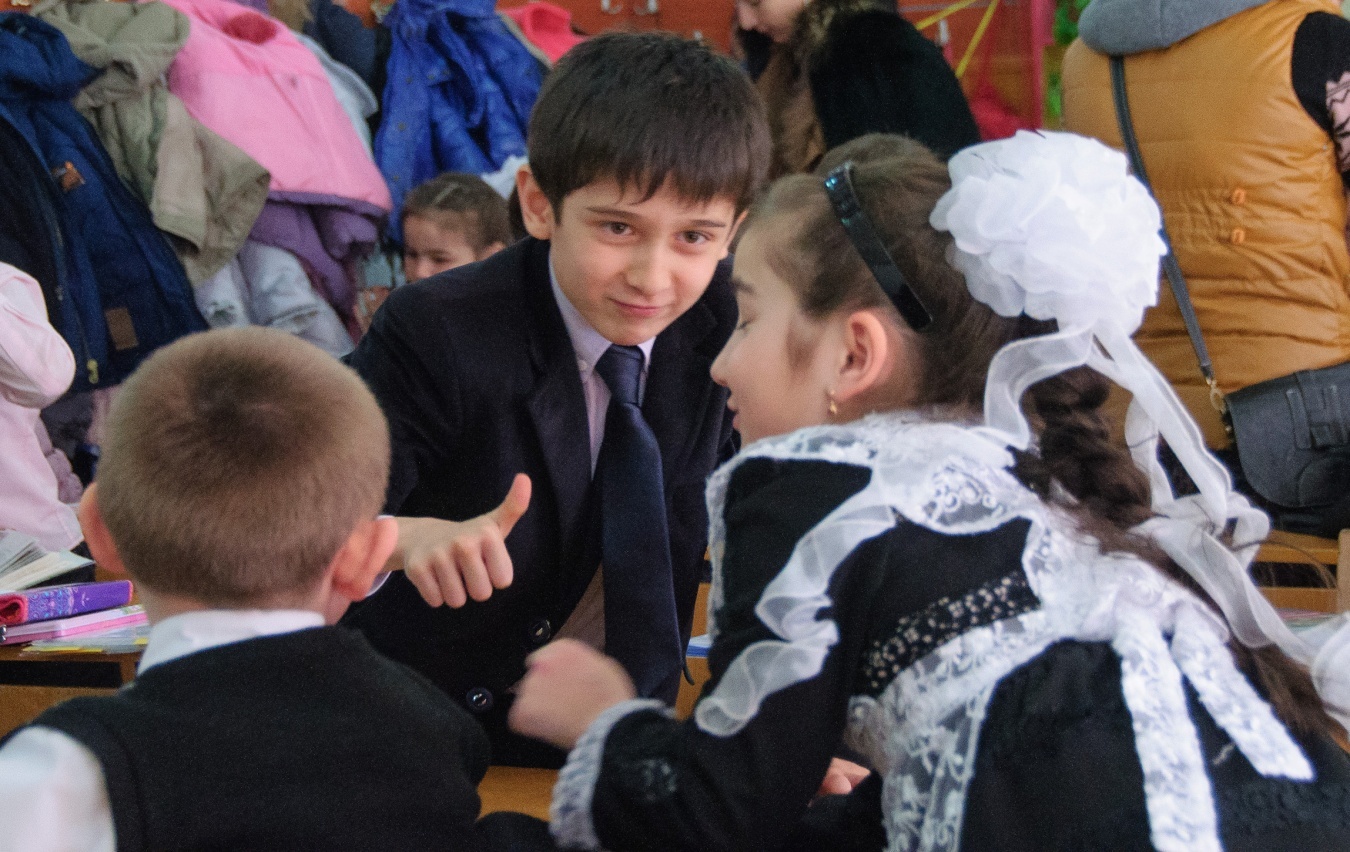 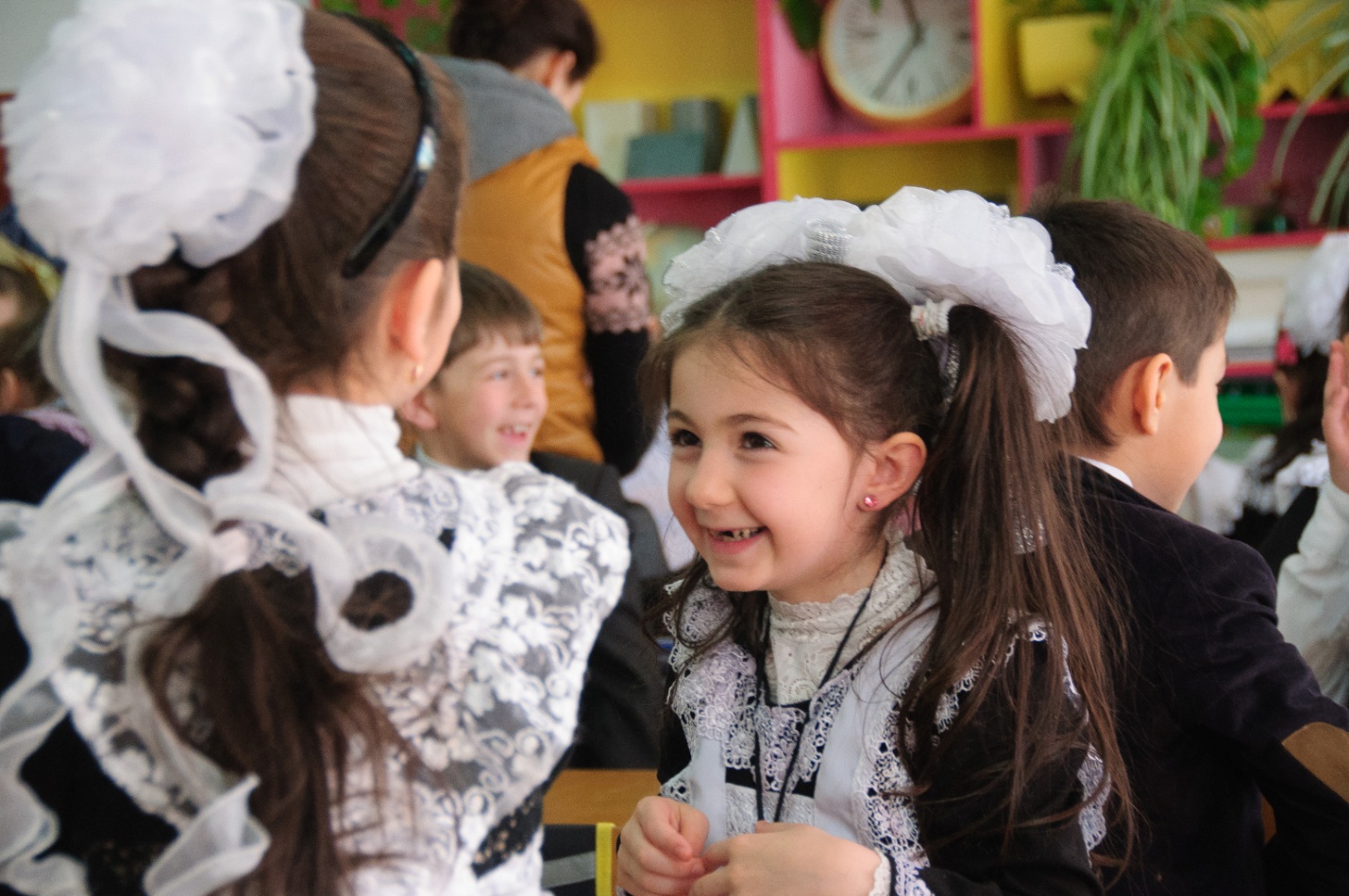 «Если бы я был учителем…»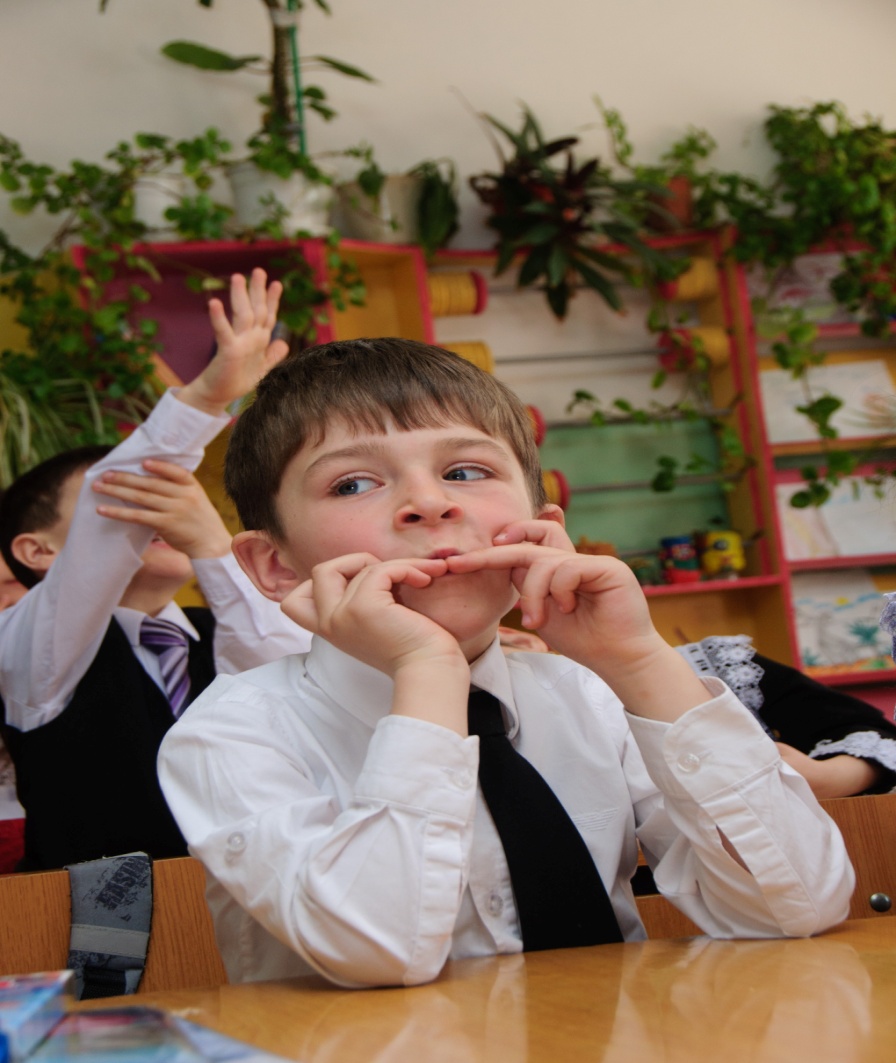 «А вот если бы я был…»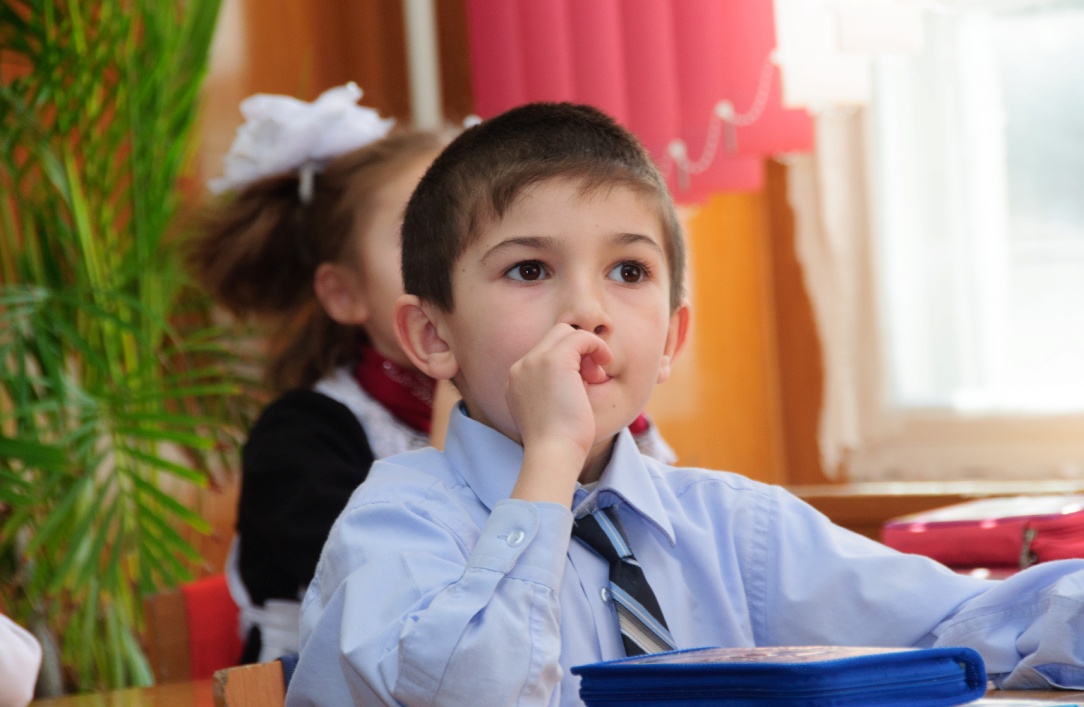 В школу мы пришли учиться,Обещаем не лениться! Чтобы делу научитьсяНадо много потрудиться!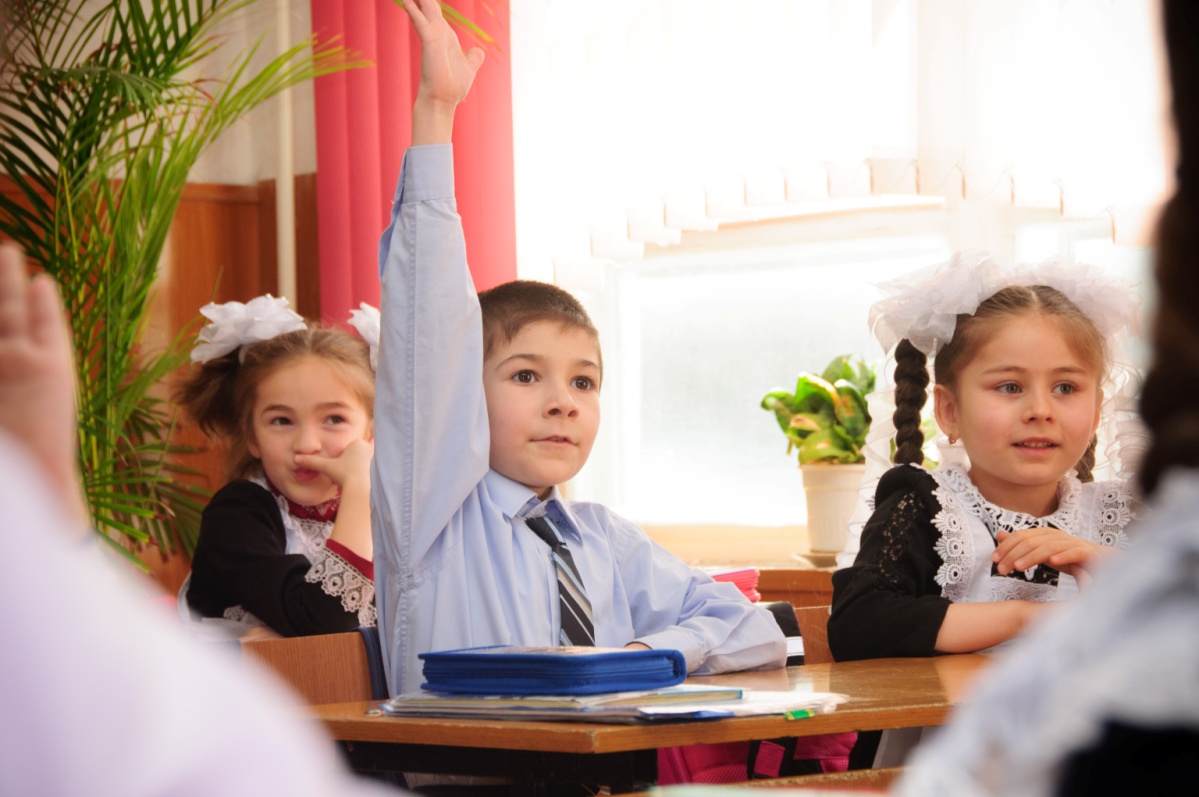 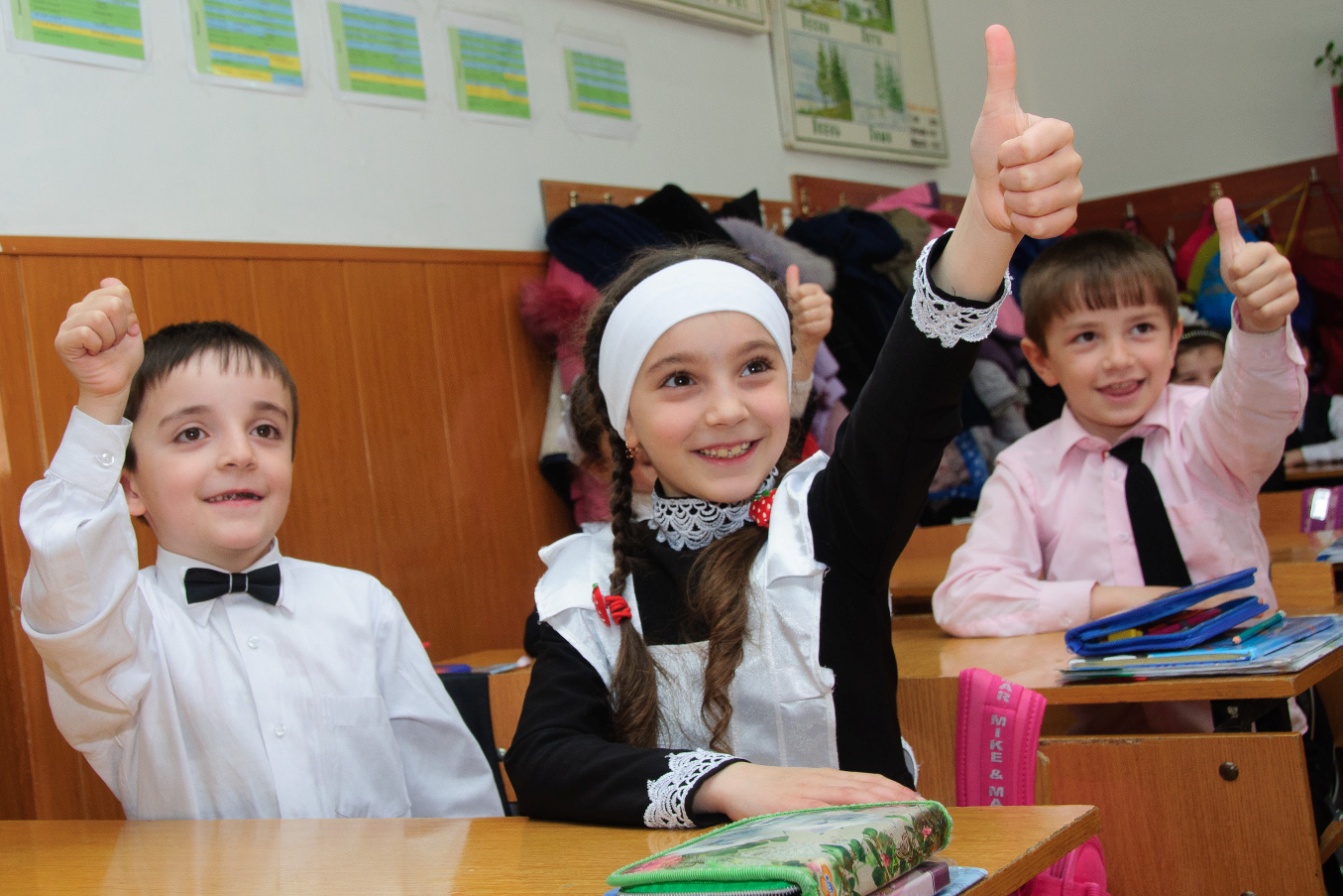 